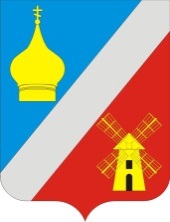 АДМИНИСТРАЦИЯФЕДОРОВСКОГО СЕЛЬСКОГО ПОСЕЛЕНИЯНЕКЛИНОВСКИЙ РАЙОН   РОСТОВСКАЯ ОБЛАСТЬПОСТАНОВЛЕНИЕ«20» июня 2018 г.	№ 82«Об определении расположения помещений, специально предназначенных для розничной продажи продукции средств массовой информации, специализирующихся на сообщениях и материалах эротического характера, на территории муниципального образования «Федоровское сельское поселение»В соответствии с Законом РФ от 27.12.1991 № 2124-1 «О средствах массовой информации», руководствуясь Уставом муниципального образования «Федоровское сельское поселение», принятым Решением Собрания депутатов Федоровского сельского поселения от 25.11.2016 № 14 (в ред. от 10.08.2017), Администрация Федоровского сельского поселенияПОСТАНОВЛЯЕТ:Определить, что на территории муниципального образования «Федоровское сельское поселение» не допускается розничная продажа продукции средств массовой информации, специализирующихся на сообщениях и материалах эротического характера, в помещениях, в которых располагаются учреждения дошкольного и (или) дополнительного образования детей, детские общеобразовательные учреждения, медицинские организации, а также культурно-досуговые и (или) физкультурно-оздоровительные учреждения.Установить, что розничная продажа продукции средств массовой информации, специализирующихся на сообщениях и материалах эротического характера, допускается только в запечатанных прозрачных упаковках и в специально предназначенных для этого помещениях, расположенных на расстоянии не менее чем 100 метров до помещений, указанных в пункте 1 настоящего постановления, а также до памятников истории и культуры, ритуальных объектов, культовых зданий и сооружений, стадионов, спортивных и концертных площадок, парков, скверов и иных объектов массового скопления граждан.Указанное в настоящем пункте расстояние определяется по кратчайшему пешеходному пути от входа в помещения, указанные в пункте 1 настоящего Положения, и входной группы территории объектов, указанных в абзаце первом настоящего пункта, до входа в торговые помещения, которые осуществляют реализацию продукции средств массовой информации, специализирующихся на сообщениях и материалах эротического характера.Определить, что на территории муниципального образования «Федоровское сельское поселение» не допускается розничная продажа продукции средств массовой информации, специализирующихся на сообщениях и материалах эротического характера, в объектах нестационарной торговли, с рук или из автомобильного транспорта.Установить, что продукция средств массовой информации, специализирующихся на сообщениях и материалах эротического характера, должна размещаться и храниться в местах, недоступных для обозрения несовершеннолетними лицами, а помещения, где производится реализация указанной продукции, должны иметь отдельный вход, доступ в которые несовершеннолетним лицам должен быть закрыт.Специалисту первой категории Петрушиной К.А. обеспечить официальное опубликование (обнародование) настоящего постановления и разместить его на официальном сайте Администрации Федоровского сельского поселения в информационно-телекоммуникационной сети «Интернет».Настоящее постановление вступает в силу со дня его официального опубликования (обнародования).Контроль за исполнением настоящего постановления оставляю за собой.Глава АдминистрацииФедоровского сельского поселения	О.В. Фисакова